Título do artigo: subtítulo do artigoArticle title: article subtitleResumo:O resumo deve ser composto de uma sequência de frases concisas e afirmativas, com a descrição do objetivo, do método, dos resultados e das conclusões da pesquisa. O resumo deve ser escrito em um único paragrafo, com no máximo 150 palavras, Arial, tamanho 10, texto justificado, espaçamento entre linhas simples e de 6pts após o parágrafo.Palavras-chave:Artigo. Template. Impact projects. (em número de três a cinco palavras-chaves separadas por ponto, colocar apenas a primeira letra de cada palavra-chave em maiúscula conforme o exemplo).Abstract:The abstract must consist of a sequence of concise and affirmative sentences, with a description of the objective, method, results and conclusions of the research. The abstract must be written in a single paragraph, with a maximum of 150 words, Arial, size 10, justified text, single line spacing and 6 points after paragraph.Keywords:Article. Template. Impact projects. (between three and five keywords separated by a dot, capitalize only the first letter of each keyword as shown).IntroduçãoEste documento apresenta o modelo de formato para a submissão de trabalhos para a Revista IMPACT projects. Nessa seção deverá ser descrito, de forma sucinta, o tema e o contexto do trabalho, ou seja, é a parte inicial, onde devem constar a delimitação do assunto, os objetivos e outros elementos necessários para situar o tema do artigo ou resumo expandido.Os trabalhos devem ser inéditos e originais com contribuições relevantes, atuais e inovadoras que sejam de interesse do campo acadêmico e mercadológico, apresentando resultados com uma discussão aprofundada sobre a abordagem e o escopo desta Revista Eletrônica. A fundamentação teórica deve ser com comprovada, mediante revisão bibliográfica atualizada, e obrigatoriamente, incluir literatura internacional.A cada edição da Revista IMPACT projects a publicação dos trabalhos será disposta em duas categorias: artigos completos e resumos expandidos, para a melhor organização das sessões temáticas, bem como, melhor diagramação da revista, e observando os seguintes requisitos:Os artigos completos serão restritos a pesquisas já concluídas ou em estágio avançado de desenvolvimento, como por exemplo, etapa do estado da arte, coleta de dados, tabulação e análise de dados, diagramação e representação gráfica de pesquisas, que expressam a ideia da pesquisa e seus resultados inovadores, pautados na metodologia científica adotada. A cada manuscrito deve-se considerar no mínimo 08 (oito) páginas e no máximo 15 (quinze), observando a inclusão de figuras, tabelas, diagramas, referências e anexos. Assim como, dispor das seguintes seções: 1. Introdução; 2. Revisão Bibliográfica (com o específico tema a ser abordado); 3. Procedimentos Metodológicos; 4. Aplicações e/ou Resultados; 5. Análise dos Resultados; 5. Conclusões; Referências Bibliográficas; e Agradecimentos (opcional).Os resumos expandidos comportam a submissão de manuscritos resultantes de Relatórios Técnicos Conclusivos de PósDoc, Teses, Dissertações, PFC's, TCC's e Projetos (extensão, pesquisa, ensino e de atuação no mercado de trabalho). Também serão avaliados trabalhos de pesquisa em andamento, com resultados parciais em conformidade com metodologia científica adequada. Assim como, podem ser submetidos relatos de experiências com descrição e discussão de práticas desenvolvidas no campo institucional, social, educacional e de mercado de trabalho na área tecnológica e de inovação. Nesta seção, deve-se submeter trabalhos com no mínimo de 04 (quatro) páginas e no máximo 06 (seis), incluindo figuras, tabelas, diagramas, referências e anexos), considerando conter as seguintes seções: 1. Introdução; 2. Revisão Bibliográfica (com o específico tema a ser abordado); 3. Procedimentos Metodológicos; 4. Aplicações e/ou Resultados; 5. Análise dos Resultados; 5. Conclusões; Referências Bibliográficas; e Agradecimentos (opcional).Vale ressaltar que, não é obrigatório utilizar os títulos específicos para as seções, no entanto, deve-se informar ou situar o leitor sobre o tema que será abordado e colocá-lo a par da delimitação e do conhecimento já existente. Os trabalhos podem ser apresentados em português ou espanhol.referencial teóricoNesta seção deve-se apresentar a revisão bibliográfica que fundamentou o desenvolvimento do trabalho, a mesma deve ser atualizada, e obrigatoriamente, incluir literatura internacional. As citações devem acontecer de acordo com a normativa da Associação Brasileira de Normas Técnicas (ABNT/NBR).Os trabalhos submetidos devem ser direcionados exclusivamente à Revista IMPACT projects, não sendo permitida a apresentação simultânea em outro periódico. Tendo em vista, que devam ser trabalhos originais e inéditos, a princípio as contribuições podem ser apresentadas em português ou espanhol, sendo necessário o resumo na versão em inglês. Durante o processo de avaliação dos trabalhos pelos pares será garantido o anonimato e a confidencialidade dos autores e dos revisores.Vale ressaltar que os trabalhos devem atender ao escopo editorial da revista e às instruções aos autores. Os trabalhos submetidos à revista serão analisados preliminarmente pelo Editor Executivo, sendo somente os selecionados, encaminhados aos Editores de Sessão. Cabe aos Editores de Sessão encaminhar os manuscritos para avaliação por pares.Todos os trabalhos publicados são de propriedade da Revista IMPACT projects, sendo vedada tanto a reprodução, total ou parcial, em outros periódicos, seja no formato impresso ou eletrônico, assim como a sua tradução para outro idioma sem a autorização, ou a citação em referência bibliográfica.O tamanho de página deve ser A4 com margens: 3cm para as margens superior e esquerda e 2cm para as margens inferior e direita. A fonte utilizada em todo o texto é Arial, tamanho 12, texto justificado, espaçamento entre linhas simples e de 6pts após parágrafo.Esse template é valido tanto para artigos completos quanto para resumos expandidos, não devendo ser incluídas molduras. Ressaltando que o total de páginas dos artigos completos deve ficar entre 8 e 15 páginas e dos resumos expandidos entre 6 a 8 páginas, comportando todos os conteúdos, incluindo anexos, apêndices, referências e agradecimentos.Título principalO título do trabalho deve ser escrito em português ou espanhol, Myanmar Text, tamanho 20, em negrito, centralizado, espaçamento entre linhas simples e de 6pts após parágrafo, todo com letras maiúsculas. Sendo que, o Subtítulo (se houver), precedido de dois pontos (:), todas as letras do subtítulo devêm ser minúsculas.Título em inglêsO título do artigo deve ser escrito em inglês, Myanmar Text, tamanho 18, sem negrito, centralizado, espaçamento entre linhas simples e de 6 pontos após parágrafo, todo com letras maiúsculas. Sendo que, o Subtítulo (se houver), precedido de dois pontos (:), todas as letras do subtítulo devêm ser minúsculas.Autor e orientadorOs nomes do autor e do orientador devem ser seguidos, respectivamente, pela titulação, instituição de origem, cidade, país, e-mail e número de ORCID. A fonte Arial, tamanho 10. Os nomes dos autores deverão ser inseridos após a revisão pelos avaliadores, pois a avaliação será conduzida às cegas. Ressaltando que devem constar no máximo 05 (cinco) autores por trabalho submetido.Título e corpo do texto das seções e subseçõesOs títulos das seções devem ser alinhados à esquerda e não deve ser utilizado ponto final, em fonte Arial, tamanho 12, negrito, com todas as letras maiúsculas. Espaçamento: 12pts antes, 6pts depois. As subseções devem seguir as mesmas recomendações com exceção do uso de apenas a primeira letra maiúscula e as demais minúsculas.Não é obrigatório o uso de todas as seções sugeridas, tendo o autor liberdade para utilizá-las, quando julgar pertinente na apresentação de seu trabalho. No entanto, é importante que se descreva de modo claro e conciso sobre o tema proposto, acompanhado dos respectivos objetivos.Numeração das seções e subseçõesOs títulos das seções e subseções devem ser sequencialmente numerados com algarismos arábicos (1, 2, 3, etc.), com fonte Arial, tamanho 12 e espaçamento entre linhas simples, com 12pts antes e 6pts depois. Esse sequenciamento deve ser coerente com o seu nível, em relação às seções e subseções anteriores.Notas de rodapéNão serão permitidas notas de rodapé.Procedimentos MetodológicosNesta etapa deve-se descrever detalhadamente sobre os procedimentos metodologicos utilizados durante a pesquisa e elaboração do trabalho, com a inclusão do delineamento ou estratégias utilizadas, bem como os instrumentos de coleta e análise de dados.Aplicações e/ou ResultadosNesta etapa deve-se descrever as principais aplicações e/ou resultados que sustentam a análise da pesquisa. Os resultados devem ser apresentados de forma lógica, clara e objetiva. É de responsabilidade do autor fazer uso da ferramenta mais conveniente para apresentar seus resultados (gráficos, tabelas, figuras, etc.). A seguir constam alguns itens que devem ser observados durante esta fase:AbreviaçõesAbreviações devem estar descritas em extenso pelo menos na primeira vez que é citada no texto.EquaçõesAs equações devem ser citadas no texto e numeradas sequencialmente conforme o modelo da Equação 1. A formatação deve estar alinhada à esquerda, numeradas em algarismos arábicos entre parênteses, com numeração alinhada à direita, fonte Arial, tamanho 10. Entre as equações é permitido adicionar um espaçamento entrelinha maior, que comporte seus elementos, como expoentes, índices, frações, etc.Exemplo de equação feita pelo editor de fórmula do office.As equações podem ser formuladas por meio de diferentes editores de equações, seja do office ou por meio de outros aplicativos de edição de fórmulas, como mathtype. A citação no texto pode abranger apenas uma fórmula, referenciando como Equação 1. E para se referir a mais de uma equação em sequência, deve-se citar Equações 2-3.Exemplo de equação feita pelo Mathtype.UnidadesAs unidades de medida devem estar conforme o Sistema de Unidades Internacional (S.I). Caso seja utilizado uma unidade diferente do S.I., como por exemplo, Sistema Americano, então o valor equivalente ao S.I. deve constar entre parênteses logo após a unidade. A vírgula deve ser o separador entre a parte inteira e a parte decimal de números fracionários.Tabelas e quadrosAs Tabelas devem estar o mais próximo possível de sua citação no texto. O título deve estar precedido da palavra Tabela, com número de ordem em algarismos arábicos, contendo dois pontos (:) separando a numeração e o título da tabela, conforme apresentado na Tabela 1.Tabela 1: Critério de Collins – Demeret Points Classifications (DPC).Fonte: Collins (2001).O conteúdo de tabelas e de quadros deve estar em fonte Arial, tamanho 10 e centralizado verticalmente na célula. As linhas, superior e inferior, da tabela devem ser mais espessas. O(s) título (s) principais e os totais gerais devem estar em negrito e as demais informações sem negrito, em fonte Arial e tamanho 10. A fonte consultada para desenvolvimento de tabelas e de quadros deve ser disposta na parte inferior, alinhada à esquerda em alinhamento à tabela ou ao quadro, com tamanho 10, fonte Arial e espaçamento antes de 0pts e depois de 12pts. No caso de tabelas ou quadros produzidos pelo próprio autor, deve-se descrever como fonte o próprio autor, conforme disposto no Quadro 1. Lembrando que os quadros e as tabelas devem ser inseridos no próprio Word e não como imagens.Quadro 1: Exemplo de quadro inserido no word.Fonte: Autores.Figuras e gráficosAs Figuras devem estar o mais próximo possível de sua citação no texto, com a devida apresentação prévia, mediante um parágrafo descritivo. A identificação da figura deve estar na parte superior, com sua descrição precedida da palavra Figura, estando numerada, separada por dois pontos (:) de sua identificação. Esta identificação deve estar em fonte Arial, tamanho 10 e espaçamento antes de 12pts e depois de 12pts. Os textos que estiverem inseridos na figura devem estar na mesma língua do texto e fonte Arial, tamanho 10. Na parte inferior da figura, deve estar indicada a fonte consultada, centralizada com fonte Arial, tamanho 10 e espaçamento antes de 0pts e depois de 12pts.Figura 1: Logo de Sustentabilidade.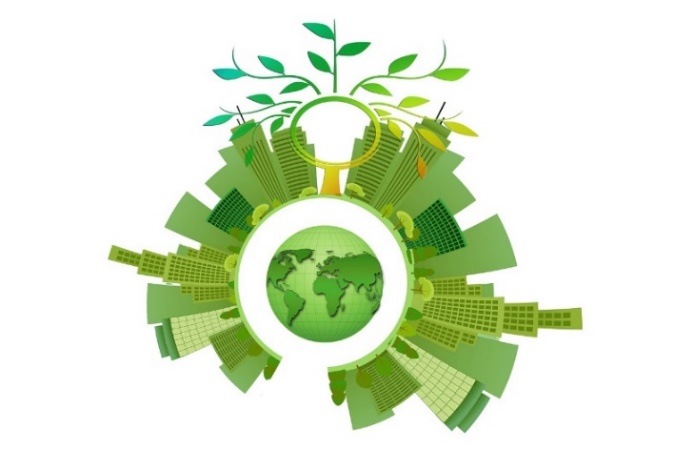 Fonte: Altmann, Gerd. Dísponível em: pixabay.com/pt/illustrations/sustentabilidade-energia-%C3%A1rvore-3295757. Acessado em 21 Abr. 2021.Os gráficos devem seguir as mesmas recomendações das figuras, assim como, não deve possuir borda externa. Recomenda-se utilizar marcas de escala, assim como linhas tracejadas internas, porém são opcionais. Os títulos dos eixos, vertical e horizontal, e descrições de valores no gráfico devem estar na mesma língua do texto em formato Arial, tamanho 10. Caso o gráfico seja de alguma fonte consultada, deve-se adicionar a fonte na parte inferior, de modo centralizado. Se o gráfico for de autoria própria, deve vir acompanhado de: Fonte: Autores.Gráfico 1: Relação entre carga experimental e teórica. (formato de gráfico recomendado)Fonte:.Gráfico 2: Exemplo de gráfico com borda externa. (não recomendado)Fonte:.Todas as figuras ou gráficos inclusos no trabalho devem estar em alta qualidade de resolução, bem como devem ser enviados, também, em arquivo separado. O autor ao utilizar de tais ferramentas deve garantir a inserção no corpo do texto sem linhas, sem margens internas ou molduras. A legenda deve ser inserida centralizada na parte superior, em fonte Arial, tamanho 10, com espaçamento antes de 12pts, depois 12pts e entre linhas simples. A fonte deve estar abaixo, centralizada, em fonte Arial, tamanho 10 e espaçamento antes de 0pts e depois de 12pts. Caso seja de autoria própria, descrever como Fonte: Autores.análises dos Resultados ou discussõesEssa seção será dedicada a análises dos resultados ou as discussões causadas pelos estudos com o detalhamento das especificidades dos estudos, sendo apresentados de modo conciso.conclusão ou considerações finaisDescrever suas principais conclusões sobre o tema estudado, descrevendo de forma concisa suas descobertas acerca do tema abordado, assim como as aplicações e limitações destas descobertas, destacando os principais produtos da pesquisa e suas contribuições para o conhecimento existente.ReferênciasAs referências devem ser reunidas no final do artigo em uma única ordem alfabética, de acordo com a NBR, seguindo as recomendações gerais para: alinhamento do texto à esquerda, fonte Arial, tamanho 12, ordenadas alfabeticamente e não numeradas, espaçamento simples entre linhas e espaço de uma linha em branco entre cada referência.Normas:Associação Brasileira de Normas Técnicas. ABNT. NBR 6152/2002 – Materiais Metálicos - Determinação das propriedades mecânicas à tração. Rio de Janeiro, 1992.Artigos:Quando somente um ou dois autores:BALAGURU, P.; KURTZ, S. Comparison of inorganic and organic matrices for strengthening of RC beams with carbon sheets. Journal of Structural Engineering, V. 127, pp. 35-42. 2001.Quando três ou mais autores:BARROS et al.  Efficacy of CFRP-based techniques for the flexural and shear strengthening of concrete beams. Cementand Concrete Composites, V. 29, pp 203-217. 2007.Teses e dissertações:JUVANDES, L.F.P. Reforço e reabilitação de estruturas de betão usando materiais compósitos de CFRP. 1999. Dissertação de mestrado. Faculdade de Engenharia, Universidade do Porto, Cidade do Porto, 1999.FERRARI, V. J. Reforço à flexão de vigas de concreto armado com manta de polímero reforçado com fibras de carbono (PRFC) aderido a substrato de transição constituído por compósito cimentício de alto desempenho. 2007. Tese de Doutorado, Escola de Engenharia de São Carlos da Universidade de São Paulo, São Carlos, 2007.Livro:REIS, D. R. Gestão da inovação tecnológica. 2. ed. Barueri: Manole, 2008.Relatórios:COLLINS, M.P. Evaluation of shear design procedures for concrete structures. A Report prepared for the CSA technical committee on reinforced concrete design. 2001.Disposição final das referências, considerandos os exemplos supracitados:Associação Brasileira de Normas Técnicas. ABNT. NBR 6152/2002 – Materiais Metálicos - Determinação das propriedades mecânicas à tração. Rio de Janeiro, 1992.BALAGURU, P.; KURTZ, S. Comparison of inorganic and organic matrices for strengthening of RC beams with carbon sheets. Journal of Structural Engineering, V. 127, pp. 35-42. 2001.BARROS et al.  Efficacy of CFRP-based techniques for the flexural and shear strengthening of concrete beams. Cementand Concrete Composites, V. 29, pp 203-217. 2007.COLLINS, M.P. Evaluation of shear design procedures for concrete structures. A Report prepared for the CSA technical committee on reinforced concrete design. 2001.FERRARI, V. J. Reforço à flexão de vigas de concreto armado com manta de polímero reforçado com fibras de carbono (PRFC) aderido a substrato de transição constituído por compósito cimentício de alto desempenho. 2007. Tese de Doutorado, Escola de Engenharia de São Carlos da Universidade de São Paulo, São Carlos, 2007.JUVANDES, L.F.P. Reforço e reabilitação de estruturas de betão usando materiais compósitos de CFRP. 1999. Dissertação de mestrado. Faculdade de Engenharia, Universidade do Porto, Cidade do Porto, 1999.REIS, D. R. Gestão da inovação tecnológica. 2. ed. Barueri: Manole, 2008.agradecimentosAo final do texto podem ser incluídos os agradecimentos a fontes de fomento, a instituições que apoiaram a pesquisa, participantes ou personagens inspiradores do trabalho. Essa seção deve ser mencionada apenas na versão final do artigo, após aprovação do artigo para publicação.(1)(2)(3)Vexp/VteoClassificaçãoPenalidade< 0,50Extremamente Perigoso10(0,50 - 0,65)Perigoso5(0,65 - 0,85)Baixa Segurança2(0,85 -1,3)Segurança Apropriada0(1,3 - 2,00)Conservador1≥ 2,00Extremamente Conservador2Título PrincipalTítulo PrincipalTítulo PrincipalTítulo PrincipalTítulo PrincipalDescrição2018201920202021Título premiado-X-XTítulo secundário-XX-Título básicoX--X